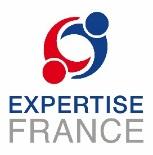 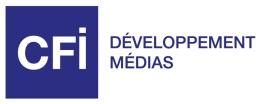 APPEL A PROPOSITIONS#PAGOFPROGRAMME D’APPUI AUX GOUVERNEMENTS OUVERTSFormulaire de soumissionDate limite de soumission : 23 juin 2020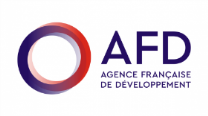 Tout changement relatif aux adresses, numéros de téléphone et adresses électroniques doit être notifié par écrit à l’adresse mail : projetpagof@gmail.com . Le projet ne peut pas être tenu pour responsable au cas où elle ne pourrait entrer en contact avec le demandeur.Si le traitement de votre réponse à l’appel à propositions implique l’enregistrement et le traitement de données à caractère personnel (telles que noms, coordonnées et CVs), celles-ci seront traitées aux seules fins de la gestion et du suivi des appels à propositions et du contrat.FORMULAIRE DE SOUMISSION1-Résumé de l’actionVeuillez compléter le tableau ci-dessous.2- Description de l’action (3 pages max)Veuillez fournir toutes les informations suivantes :Expliquez le contexte de l’action dans le pays ciblé (état des lieux de la crise sanitaire ; état d’avancement de l’open data, de l’accès à l’information et/ou de la transparence etc.) et les enjeux/défis que pourraient rencontrer l’action (réticence à l’ouverture des données, informations peu fiables, accès au numérique etc.).Expliquez-le(s) objectif(s) de l’action.Présentez de façon détaillée le type d’activités que vous proposez pour mettre en œuvre l’action.Quels pourraient être les résultats et les impacts de l’action dans le pays ciblé sur l’open data, et/ou l’accès à l’information et/ou la transparence dans le contexte de crise sanitaire Covid -19 ?3- Pertinence de l’action (2 pages max)3.1 Pertinence par rapport aux objectifs de l’appel à propositions : Décrivez la pertinence de l’action par rapport :- au renforcement de l’open data dans le contexte actuel de crise sanitaire Covid -19 et/ou - au renforcement de l’accès à l’information dans le contexte actuel de crise sanitaire Covid -19 et/ou - au renforcement de la transparence dans le contexte actuel de crise sanitaire Covid -193.2 Décrivez et définissez les bénéficiaires de l’action, et expliquez comment l’action pourrait répondre à leur besoinVeuillez fournir toutes les informations suivantes :Donnez une description des bénéficiaires de l’action (bénéficiaires = groupe(s) de personnes qui bénéficieront directement de l’action, qui seront concernés directement par l’action)Quels sont les besoins que peuvent avoir ces bénéficiaires (ex : accès à de l’information ; disposer de données précises ; être mieux informés et sensibilisés etc.)Comment l’action pourrait répondre à leurs besoins ?4- Expérience, compétence et expertise du demandeur (2 pages max)Précisez les expériences, les compétences et l’expertise dont disposera l’équipe qui mettra en œuvre l’action proposée.Détaillez les actions similaires que vous avez pu mener précédemment (projet similaire dans les thématiques de l’accès à l’information, l’open data ou la transparence ; sur la gestion de gestion de budget similaire etc.)5- Budget demandé Complétez l’annexe B des lignes directrices à l’intention des demandeurs Veuillez noter que le coût de l’action doit être libellé en euros 6-  Calendrier de mise en œuvre du projet7- VisibilitéIndiquez les mesures envisagées pour assurer la visibilité de l’action.Intitulé de l’offre ou de la proposition : Appel à propositions #PAGOF (le « Marché »)A : Expertise France (Agence Française d’Expertise Technique Internationale) et CFI (Agence française de développement médias) (les « Maîtres d’Ouvrage »)Nous reconnaissons et acceptons que l'Agence Française de Développement (AFD) ne finance les projets du Maître d’Ouvrage qu'à ses propres conditions qui sont déterminées par la Convention de Financement qui la lie directement ou indirectement au Maître d’Ouvrage. En conséquence, il ne peut exister de lien de droit entre l'AFD et notre entreprise, notre groupement, nos fournisseurs, entrepreneurs, consultants et sous-traitants. Le Maître d’Ouvrage conserve la responsabilité exclusive de la préparation et de la mise en œuvre du processus de passation des marchés et de leur exécution. Selon qu’il s’agit de marchés de travaux, de fournitures, d’équipements, de prestations intellectuelles (consultants) ou d’autres prestations de services, le Maître d’Ouvrage peut également être dénommé Client ou Acheteur.Nous attestons que nous ne sommes pas, et qu'aucun des membres de notre groupement, ni de nos fournisseurs, entrepreneurs, consultants et sous-traitants, n'est dans l'un des cas suivants :Être en état ou avoir fait l'objet d'une procédure de faillite, de liquidation, de règlement judiciaire, de sauvegarde, de cessation d'activité, ou être dans toute situation analogue résultant d'une procédure de même nature ;Avoir fait l'objet :D'une condamnation prononcée depuis moins de cinq ans par un jugement ayant force de chose jugée dans le pays de réalisation du Marché, pour fraude, corruption ou tout délit commis dans le cadre de la passation ou de l'exécution d'un marché (dans l’hypothèse d’une telle condamnation, nous disposons de la possibilité de joindre à la présente Déclaration d’Intégrité les informations complémentaires qui permettraient de considérer que cette condamnation n’est pas pertinente dans le cadre du Marché) ;D’une sanction administrative prononcée depuis moins de cinq ans par l’Union Européenne ou par les autorités compétentes du pays dans lequel nous sommes établis, pour fraude, corruption ou tout délit commis dans le cadre de la passation ou de l'exécution d'un marché (dans l’hypothèse d’une telle sanction, nous pouvons joindre à la présente Déclaration d’Intégrité les informations complémentaires qui permettraient de considérer que cette sanction n’est pas pertinente dans le cadre du Marché) ;D'une condamnation prononcée depuis moins de cinq ans par un jugement ayant force de chose jugée, pour fraude, corruption ou pour tout délit commis dans le cadre de la passation ou de l'exécution d'un marché financé par l'AFD ;Figurer sur les listes de sanctions financières adoptées par les Nations Unies, l'Union Européenne et/ou la France, notamment au titre de la lutte contre le financement du terrorisme et contre les atteintes à la paix et à la sécurité internationales ;Avoir fait l’objet d’une résiliation prononcée à nos torts exclusifs au cours des cinq dernières années du fait d'un manquement grave ou persistant à nos obligations contractuelles lors de l'exécution d'un marché antérieur, sous réserve que cette sanction n’ait pas fait l’objet d’une contestation de notre part en cours ou ayant donné lieu à une décision de justice infirmant la résiliation à nos torts exclusifs ;N’avoir pas rempli nos obligations relatives au paiement de nos impôts selon les dispositions légales du pays où nous sommes établis ou celles du pays du Maître d’Ouvrage ;Être sous le coup d'une décision d'exclusion prononcée par la Banque Mondiale et figurer à ce titre sur la liste publiée à l'adresse électronique http://www.worldbank.org/debarr (dans l’hypothèse d’une telle décision d’exclusion, nous pouvons joindre à la présente Déclaration d’Intégrité les informations complémentaires qui permettraient de considérer que cette décision d’exclusion n’est pas pertinente dans le cadre du Marché) ;Avoir produit de faux documents ou s’être rendu coupable de fausse(s) déclaration(s) en fournissant les renseignements exigés par le Maître d’Ouvrage dans le cadre du présent processus de passation et d’attribution du Marché.Nous attestons que nous ne sommes pas, et qu'aucun des membres de notre groupement ni de nos fournisseurs, entrepreneurs, consultants et sous-traitants, n'est dans l'une des situations de conflit d'intérêt suivantes :3.1) Actionnaire contrôlant le Maitre d’Ouvrage ou filiale contrôlée par le Maitre d’Ouvrage, à moins que le conflit en découlant ait été porté à la connaissance de l'AFD et résolu à sa satisfaction.3.2) Avoir des relations d'affaires ou familiales avec un membre des services du Maitre d’Ouvrage impliqué dans le processus de passation du Marché ou la supervision du Marché en résultant, à moins que le conflit en découlant ait été porté à la connaissance de l'AFD et résolu à sa satisfaction ;3.3) Contrôler ou être contrôlé par un autre soumissionnaire ou consultant, être placé sous le contrôle de la même entreprise qu'un autre soumissionnaire ou consultant, recevoir d'un autre soumissionnaire ou consultant ou attribuer à un autre soumissionnaire ou consultant directement ou indirectement des subventions, avoir le même représentant légal qu'un autre soumissionnaire ou consultant, entretenir directement ou indirectement des contacts avec un autre soumissionnaire ou consultant nous permettant d'avoir et de donner accès aux informations contenues dans nos offres ou propositions respectives, de les influencer, ou d'influencer les décisions du Maitre d’Ouvrage ;3.4) Être engagé pour une mission de prestations intellectuelles qui, par sa nature, risque de s'avérer incompatible avec nos missions pour le compte du Maitre d’Ouvrage ;3.5) Dans le cas d'une procédure ayant pour objet la passation d'un marché de travaux, fournitures ou équipements :Avoir préparé nous-mêmes ou avoir été associés à un consultant qui a préparé des spécifications, plans, calculs et autres documents utilisés dans le cadre de la procédure de passation du Marché;Être nous-mêmes, ou l'une des firmes auxquelles nous sommes affiliées, recrutés, ou devant l'être, par le Maitre d’Ouvrage pour effectuer la supervision ou le contrôle des travaux dans le cadre du Marché. Si nous sommes un établissement public ou une entreprise publique, pour participer à une procédure de mise en concurrence, nous certifions que nous jouissons d'une autonomie juridique et financière et que nous sommes gérés selon les règles du droit commercial.Nous nous engageons à communiquer sans délai au Maître d’Ouvrage, qui en informera l'AFD, tout changement de situation au regard des points 2 à 4 qui précèdent.Dans le cadre de la passation et de l'exécution du Marché :6.1) Nous n'avons pas commis et nous ne commettrons pas de manœuvre déloyale (action ou omission) destinée à tromper délibérément autrui, à lui dissimuler intentionnellement des éléments, à surprendre ou vicier son consentement ou à lui faire contourner des obligations légales ou réglementaires et/ou violer ses règles internes afin d'obtenir un bénéfice illégitime.6.2) Nous n'avons pas commis et nous ne commettrons pas de manœuvre déloyale (action ou omission) contraire à nos obligations légales ou réglementaires et/ou nos règles internes afin d'obtenir un bénéfice illégitime.6.3) Nous n'avons pas promis, offert ou accordé et nous ne promettrons, offrirons ou accorderons pas, directement ou indirectement, à (i) toute Personne détenant un mandat législatif, exécutif, administratif ou judiciaire au sein de l'Etat du Maitre d’Ouvrage, qu'elle ait été nommée ou élue, à titre permanent ou non, qu'elle soit rémunérée ou non et quel que soit son niveau hiérarchique, (ii) toute autre Personne qui exerce une fonction publique, y compris pour un organisme public ou une entreprise publique, ou qui fournit un service public, ou (iii) toute autre Personne définie comme agent public dans l'Etat du Maitre d’Ouvrage, un avantage indu de toute nature, pour lui-même ou pour une autre personne ou entité, afin qu'il accomplisse ou s'abstienne d'accomplir un acte dans l'exercice de ses fonctions officielles.6.4) Nous n'avons pas promis, offert ou accordé et nous ne promettrons, offrirons ou accorderons pas, directement ou indirectement, à toute Personne qui dirige une entité du secteur privé ou travaille pour une telle entité, en quelque qualité que se soit, un avantage indu de toute nature, pour elle-même ou pour une autre Personne ou entité, afin qu'elle accomplisse ou s'abstienne d'accomplir un acte en violation de ses obligations légales, contractuelles ou professionnelles.6.5) Nous n'avons pas commis et nous ne commettrons pas d'acte susceptible d'influencer le processus de passation du Marché au détriment du Maitre d’Ouvrage et, notamment, aucune pratique anticoncurrentielle ayant pour objet ou pour effet d'empêcher, de restreindre ou de fausser le jeu de la concurrence, notamment en tendant à limiter l'accès au Marché ou le libre exercice de la concurrence par d'autres entreprises.6.6) Nous-mêmes, ou l'un des membres de notre groupement, ou l'un des sous-traitants n'allons pas acquérir ou fournir de matériel et n'allons pas intervenir dans des secteurs sous embargo des Nations Unies, de l'Union Européenne ou de la France.6.7) Nous nous engageons à respecter et à faire respecter par l'ensemble de nos sous-traitants les normes environnementales et sociales reconnues par la communauté internationale parmi lesquelles figurent les conventions fondamentales de l'Organisation Internationale du travail (OIT) et les conventions internationales pour la protection de l'environnement, en cohérence avec les lois et règlements applicables au pays de réalisation du Marché. En outre, nous nous engageons à mettre en œuvre les mesures d'atténuation des risques environnementaux et sociaux lorsqu’elles sont indiquées dans le plan de gestion environnementale et sociale fourni par le Maitre d’Ouvrage.Nous-mêmes, les membres de notre groupement, nos fournisseurs, entrepreneurs, consultants et sous-traitants, autorisons l'AFD à examiner les documents et pièces comptables relatifs à la passation et à l'exécution du Marché et à les soumettre pour vérification à des auditeurs désignés par l'AFD.Nom : 		En tant que : 	Dûment habilité à signer pour et au nom de 	Signature :	En date du : 		Nom du demandeur principalNationalité du demandeur principalCoordonnées du demandeur pour la présente actionCoordonnées du demandeur pour la présente actionAdresse postaleNuméro de téléphone : (téléphone fixe et mobile) indicatif du pays + indicatif de la ville + numéroPersonne à contacter pour cette actionAdresse électronique de la personne de contactSite internet du demandeur principalIntitulé de l’actionLieu(x) de l’action – indiquez le pays Durée totale de l’action (mois)Budget total demandé<EUR>Objectifs de l’actionBénéficiaires de l’action (=groupe(s) de personnes qui bénéficieront directement de l’action)Principales activitésActivitéMois 123456789101112ExempleexemplePréparation activité 1 (intitulé)Exécution activité 1 (intitulé)Préparation activité 2 (intitulé)Etc.Déclaration d’intégrité, d’éligibilité et de responsabilité environnementale et sociale